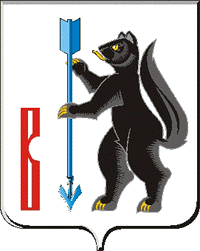 АДМИНИСТРАЦИЯГОРОДСКОГО ОКРУГА ВЕРХОТУРСКИЙП О С Т А Н О В Л Е Н Еот 26.10.2021г. № 815г. ВерхотурьеОб утверждении порядка оценки коррупционных рисков  при осуществлении закупок в органах местного самоуправления городского округа ВерхотурскийВ соответствии с   федеральными законами от 06 октября 2003 года № 131-ФЗ «Об общих принципах организации местного самоуправления в Российской Федерации», от 02 марта 2007 года № 25-ФЗ «О муниципальной службе в Российской Федерации», от 25 декабря 2008 года № 273-ФЗ «О противодействии коррупции», Указом Президента Российской Федерации от 16.08.2021 № 478 «О национальном плане противодействия коррупции на 2021-2024 годы», руководствуясь Уставом городского округа Верхотурский:ПОСТАНОВЛЯЮ:1.Утвердить Порядок оценки коррупционных рисков при осуществлении закупок в органах местного самоуправления городского округа Верхотурский (прилагается).        	2.Опубликовать настоящее постановление в информационном бюллетене «Верхотурская неделя» и разместить на официальном сайте городского округа Верхотурский.3.Контроль исполнения настоящего постановления оставляю за собой.Глава 	городского округа Верхотурский 	                                                       А.Г. Лиханов